Pirate Cove Birthday Book Club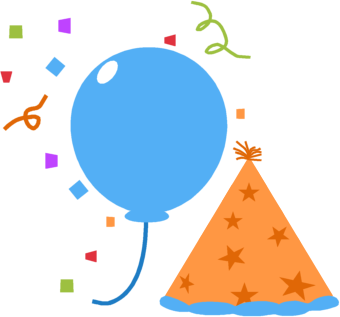 The Palencia Elementary School Media Center’s Birthday Book Club is a great way to commemorate your child’s birthday.  Your participation enriches the library collection and allows your family to be involved in our growth.To take part in the Birthday Book Club, donate one new undamaged hardcover book (not a board book).  This book should be a book that your child enjoys and one that we don’t have in the media center already.  You can choose a new book from the book store or from the Book Fair.  A quick check of our library catalog (Destiny) will tell you if we already have the book.  If you would prefer, you may make a monetary donation of $15 and your child can choose from our recently acquired NEW books that are waiting to be put on the shelves. The following is included with your participation:A birthday book plate placed inside the front cover of the donated book with your child’s name and birthday.A photo of your child and the book chosen to be displayed in the media center and online in the Pirate Cove Connection.  This photo will be sent home at the end of the school year.A special thank you on the WPES Morning News on or near the day of your child’s birthday. Your child’s name and the title of the book donated will be shared by our WPES News Anchor.  Your child will be the FIRST to read the book donated.  This is a very special honor and gift to all who use the Palencia Elementary Media Center.  If you would like to donate a book for your child’s birthday, please fill out the form below and send it to the media center with the book or donation at least 2 weeks prior to your child’s birthday.  Monetary donations may be made via SchoolPay (preferred) or in the form of a check made out to Palencia Elementary. If you have questions, please contact Mrs. Flowers or Mrs. Powell at Heather.Flowers@stjohns.k12.fl.us or call (904) 547-4037.Child’s Name  ________________________________________________________________________Birth Date:  ________________________   How old will the child be on their birthday?   ______________Phone #:  _________________________   Teacher: ___________________________________________Parent Email __________________________________________________________________________Parent Signature  ______________________________________________________________________